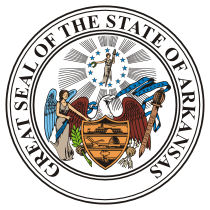 Tuesday, June 4, 2019Randall Floyd Prescott, 62, of Jonesboro pleaded guilty to internet stalking of a child Monday in Craighead County Circuit Court and was sentenced to 96 months in the Arkansas Department of Correction, Craighead County Chief Deputy Prosecuting Attorney Grant DeProw announced.Prescott also received a sentence suspended for 60 months for the felony crime by Circuit Judge Cindy Thyer. He will also be required to cooperate with a sex offender assessment and be subject to sex offender registration upon release from prison.Sgt. Brandon King of the Jonesboro Police Department’s Internet Crimes Against Children, reported that Prescott was using a Facebook messenger program to communicate with what he believed to be a 14-year-old female. King portrayed himself as the underage female on March 20, 2018, and Prescott initially said in messages that he was 18 years old. Within the first 20 minutes of the conversation between Prescott and King, Prescott began asking the victim about her sexual preferences and details about what she was wearing.Prescott also urged the victim to take photographs of herself and to call him. He also asked if the victim would spend the night in his Jonesboro home.DeProw said he greatly appreciated the work of King and the Internet Crimes Against Children unit at the Jonesboro Police Department.“Internet predators use social media accounts to seek out vulnerable child victims,” DeProw said. “We will continue to aggressively prosecute individuals who use the internet to prey on children.”